                                                      dossier de dÉpÔt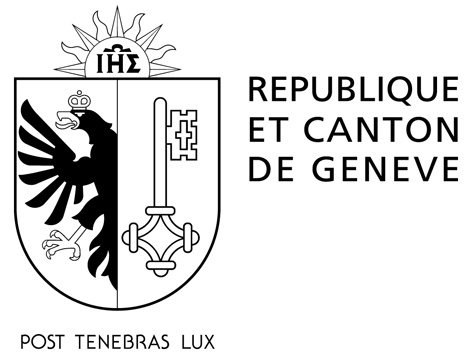 		1er TOUR DE L'Élection générale par le grand conseil            DU TRIBUNAL des prud'hommes           du jeudi 12 OCTOBRE 2023Service des votations et élections	Rue des Mouettes 13 	      tél.  022 546 52 00     elections-votations@etat.ge.chDÉLAI DE DÉPÔT : ce dossier doit être déposé en mains propres au service des votations et élections par la mandataire ou le mandataire ou sa remplaçante ou son remplaçant, au plus tard le lundi 19 juin 2023 avant midi.JUGES CONCILIATRICES-ASSESSEURES ET JUGES CONCILIATEURS-ASSESSEURSNombre de candidatures présentéesJuges conciliatrices-assesseures et juges conciliateurs-assesseursÀ FOURNIR IMPÉRATIVEMENT LORS DU DÉPÔT :Formulaire A, les signatures à l’appui de la listeFormulaire D, liste de candidaturesPour toutes les candidatures:Formulaire B1, acceptation de chaque candidate et candidatFormulaire B2, conditions d'éligibilitéFormulaire C1, concernant les liens d’intérêts 1Lettre de motivation (requis par le Tribunal des prud'hommes)Curriculum vitae (requis par le Tribunal des prud'hommes)Préavis du conseil supérieur de la magistrature, daté entre le 19 juin 2022 et le 19 juin 2023Attestation de l'office des poursuites et faillites (acte de défaut de biens), datée entre le 01.12.2022 et le 19.06.2023Extrait de casier judiciaire de Suisse et de l'État de domicile, daté entre le 01.12.2022 et le 19.06.2023Certificat de bonne vie et mœurs, daté entre le 01.12.2022 et le 19.06.2023Pour les candidates et candidats de nationalité suisse, âgés de 18 ans révolus, tout document utile indiquant le poste qu’elles ou ils occupent et démontrant qu’elles ou ils exercent une activité professionnelle depuis 1 an au moins dans le canton de Genève ou, pour les personnes sans emploi au moment du dépôt de candidature, tout document utile démontrant qu’elles ou ils ont exercé en dernier lieu leur activité professionnelle dans le canton de Genève pendant 1 an au moins.Pour les candidates étrangères et les candidats étrangers, tout document utile indiquant le poste qu’elles ou ils occupent et démontrant qu’elles ou ils ont exercé pendant 8 ans au moins leur activité professionnelle en Suisse, dont la dernière année au moins dans le canton de Genève.Une copie de pièce d'identité.Les partenaires sociaux dont les noms suivent déclarent déposer LA LISTE DE CANDIDATES ET CANDIDATS établie en commun portant la dénomination suivante sur le bulletin de vote (art. 127A LEDP) :LISTE COMMUNE DES PARTENAIRES SOCIAUXCette dénomination ne pourra plus être modifiée après le délai de dépôt.La déposante ou le déposant responsable (mandataire) est (art. 27 LEDP) :Mme/M.      Adresse / NPA      Tél.         E-mail         Signature ________________________Sa remplaçante ou son remplaçant est (art. 27 LEDP) :Mme/M.      Adresse / NPA      Tél.         E-mail         Signature ________________________